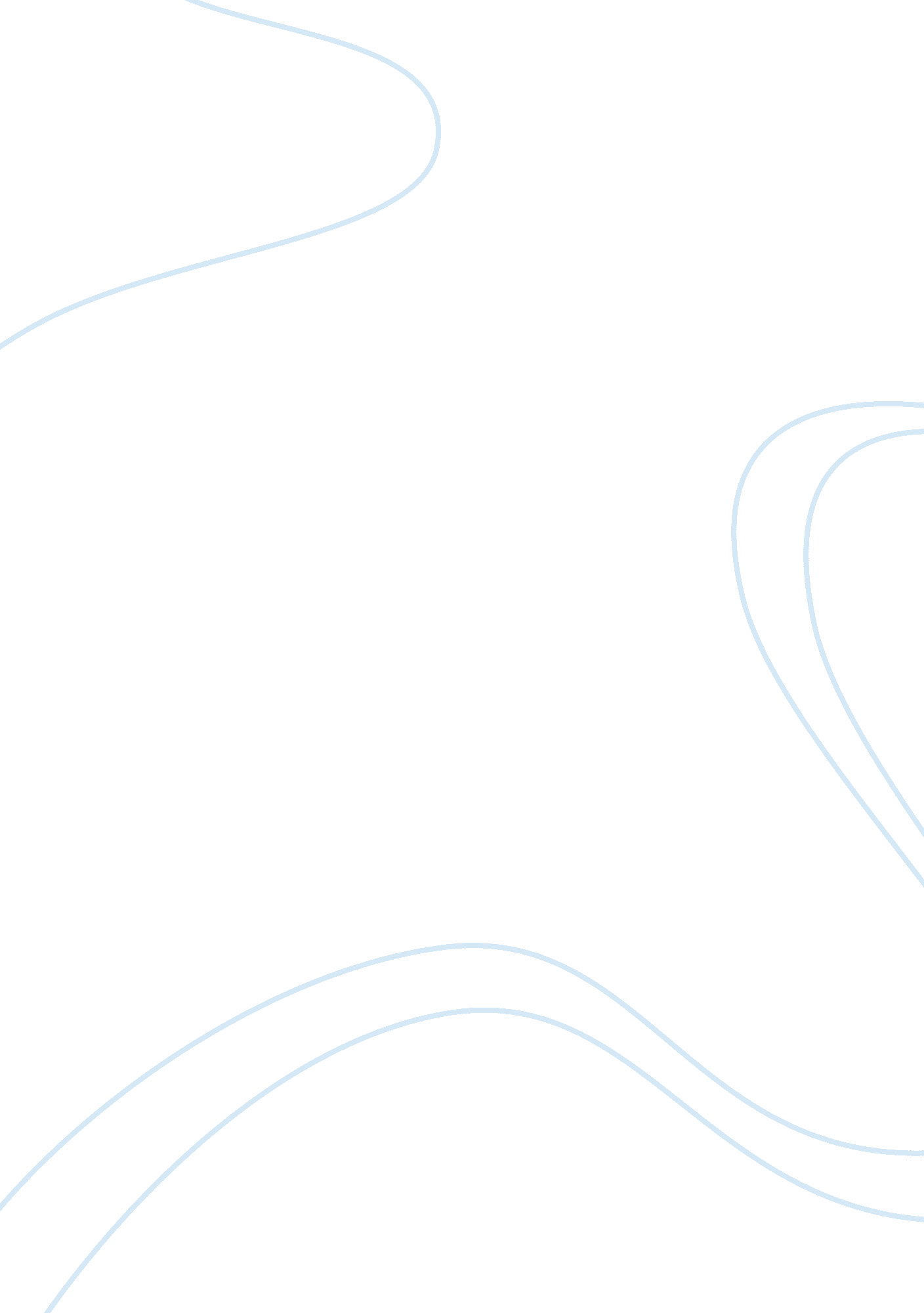 A black ‘dot’ that crashes your whatsapp?Science, Computer Science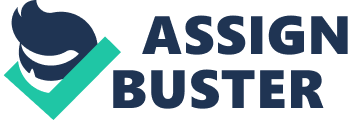 What’s all this about? There has been recent outrage about a black ‘ dot’ that keeps crashing users Whatsapp. Could this be some kind of a hack? Is Whatsapp no longer safe? A while ago, there was a certain symbol sent from an Android phone to an Apple phone via text or Whatsapp, which ultimately crashed the entire phone. Now it didn’t affect the Android phones at all but turns out the IOS software could not handle it, which led to the phone crashing and restarting several times. The only solution to tackle that symbol was to delete the app and reinstall it. We believed the black dot to be similar to this symbol but the plot twist is that this time the black dot crashes every phone and software, not just the IOS. Whatsapp overall crashes if the user touches the dot. So let’s be clear about how this black dot came into being, Well, we don’t exactly know yet. The company has not commented on the potentially disruptive bug and its origin so far. Which does raise a few eyebrows? Why hasn’t Whatsapp tackled the situation yet? Maybe even they don’t know how to solve this problem. Hopefully, the dot won’t have a long-term effect on our phones. The dot is said to contain a specific code when the user taps it, it overloads the app and crashes it. Not even the OS can withstand it. Now, what’s the science behind this mysterious black dot? “ As with any message bomb, it involves sending and receiving a specially crafted message with hidden symbols in-between spaces. Tapping on a portion of the text will basically make the app ‘ expand’ the hidden symbols, potentially overloading the app and even the OS,” A solution for your problems: In order to regain control of your phone and maintain normal usage of the app, you only need to close WhatsApp and clear it from your recent apps on your phone. If this fails to work then you must reinstall the app all over again and it will work just fine, and even if that doesn’t do the trick then you have to factory reset your phones in order to clear bugs from your system. After which things will go back to normal. Also, you should avoid forwarding the message to others and avoid trying to mess with your friends and family for fun. The black dot is no game, who knows the real purpose of this. Maybe, it’s some hackers try at stealing your personal information. Do let us know any more updates on the mysterious black dot in the comments below. 